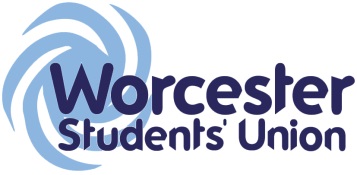 Executive Officer Report to Student CouncilOfficer Name / Role:Sustainability officerDate of report: 1/12/15What work have you been undertaking towards your objectives since the last meeting? Please limit this to 5 items.Setting up student working party for sustainabilityVeg boxes and fresh produce available from SU shopMeeting with Fiona Haworth to discuss Fairtrade and  allotment groupMeeting with Anne Radley Collaborative outreach officer also a student about publicityWhat progress have you made on actions you have been mandated by Student Council to carry out?Katy Boom & Phil Roberts are now in the process of setting up selling veg boxes along with an expanded fresh produce range in the SU shopList up to 5 other duties of note have you been carrying out within your role and state how has this been benefitting students?Attended NUS sustainability conferenceAttended sustainability & enterprise meeting What are the 5 key tasks you aim to get done before the next meeting?Meeting with Wes and Sophie about the SU the Green Impact award and Sustainability.Attend university sustainability committee Meeting with Katy Boom to discuss sustainable food policy in the canteenLiaise to launch the  veg box scheme